PD  K A M E N J A K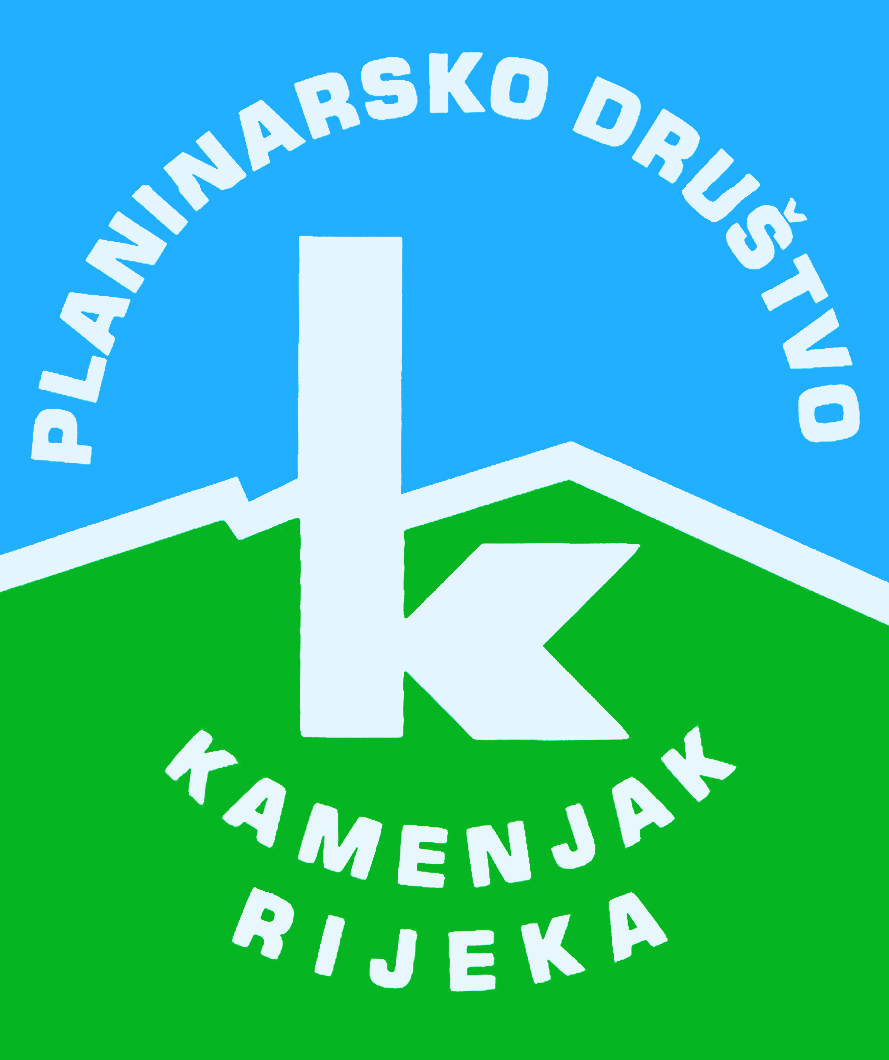 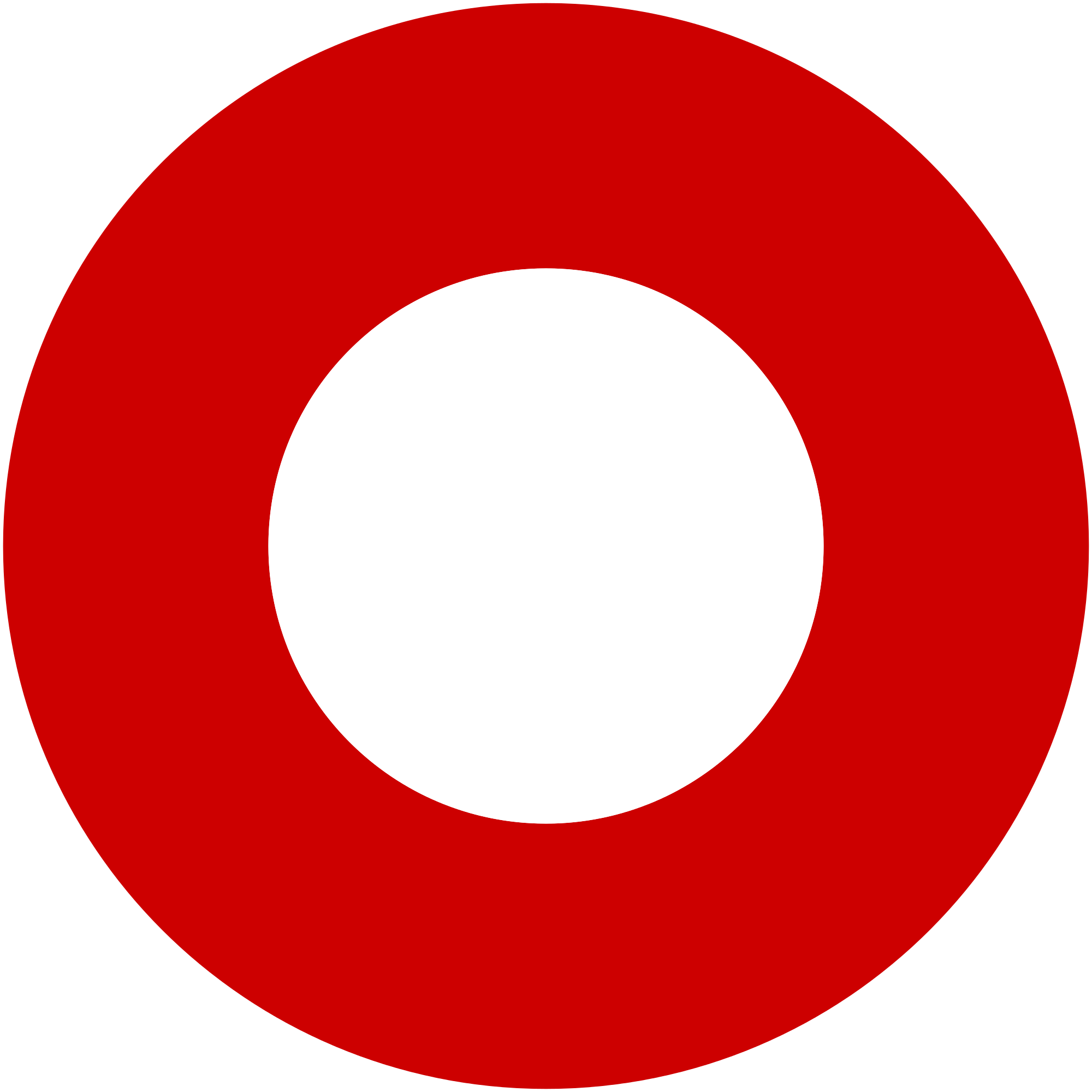 Korzo 40/I - RIJEKA tel: 051/331-212 Prijavom na izlet svaki član Društva potvrđuje da je upoznat sa zahtjevima izleta, da ispunjava zdravstvene, fizičke i tehničke uvjete za sigurno sudjelovanje na izletu, da ima uplaćenu članarinu HPS-a za tekuću godinu, te da pristupa izletu na vlastitu odgovornost. Sudionik je dužan tijekom izleta slušati upute vodiča. U slučaju loših vremenskih prilika ili drugih nepredviđenih okolnosti, vodič ima pravo promijeniti rutu ili otkazati izlet. Premužićeva - Velinac - KarlobagPremužićeva - Velinac - Karlobagnedjelja, 09.10.2022.nedjelja, 09.10.2022.Polazak: Jelačićev trg u 6 satiPovratak: u večernjim satimaPrijevoz: autobusCijena: 130 kn (17,25 eura)Opis: 
Početak jeseni na Velebitu! 

Premužićevom stazom idemo od Dabarske kose pa skrećemo na Velinac (965 m), impozantnu bijelu stijenu koja se nadvila nad morem iznad Karlobaga. Prekrasnim pogledom dominira otok Pag.

Drugom stazom spuštamo se do sela Budaci i nastavljamo jednom od podgorskih staza do Karlobaga na okrepu pa i kupanje... Opis: 
Početak jeseni na Velebitu! 

Premužićevom stazom idemo od Dabarske kose pa skrećemo na Velinac (965 m), impozantnu bijelu stijenu koja se nadvila nad morem iznad Karlobaga. Prekrasnim pogledom dominira otok Pag.

Drugom stazom spuštamo se do sela Budaci i nastavljamo jednom od podgorskih staza do Karlobaga na okrepu pa i kupanje... Težina staze: srednje teška staza (oko 7 sati hoda)Težina staze: srednje teška staza (oko 7 sati hoda)Oprema: Osnovna planinarska oprema.Oprema: Osnovna planinarska oprema.Vodič(i): Boris Kurilić (+385 91 786 45 35)Vodič(i): Boris Kurilić (+385 91 786 45 35)Prijave i informacije: u tajništvu Društva do 04.10.2022.Prijave i informacije: u tajništvu Društva do 04.10.2022.